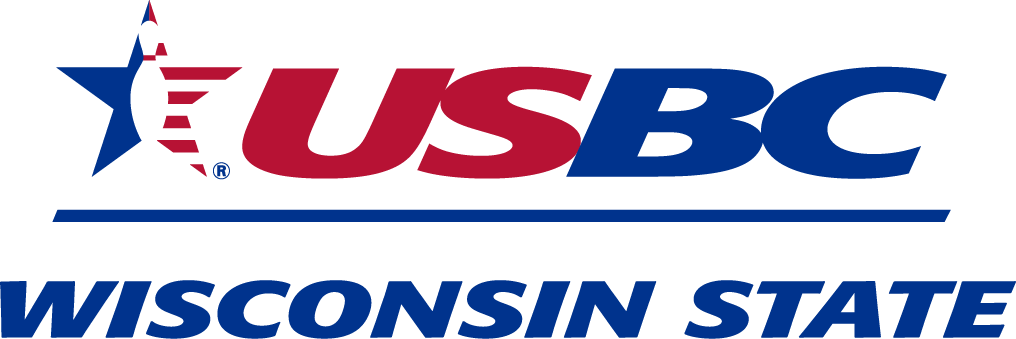 2020 WI SENIOR WOMEN’S STATE TOURNAMENTMARSHFIELD - OCTOBER 2 – OCTOBER 18HOTEL ACCOMMODATIONSPlease contact the hotel direct to make your reservation – refer to Wisconsin State USBCWOODFIELD INN - 715-387-2233	$79.99 for 2 - $7.00 per person1651 N Central Avenue	extra	Marshfield, Wi 54449                                       Restaurant & Lounge on site – Pool – Complimentary BreakfastHOTEL MARSHFIELD – 715-387-2700	$95.002700 S Central AvenueMarshfield, Wi 54449                                    Restaurant & Lounge on site – no Pool – Complimentary BreakfastHOLIDAY INN – 715-486-1500	$110.00 – 2 queens750 South Central AvenueMarshfield, Wi 54449                                    Restaurant & Lounge on site – Pool – No Complimentary BreakfastREMINDER - Please call the hotel directly and refer to the Wisconsin State USBC